Weekly Team Meeting Agenda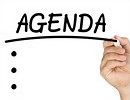 EXISTING CLIENT PIPELINEUpcoming Review Meetings with Existing Clients  Confirm all meeting preparation and client deliverablesStatus of New Accounts, Transfer-Ins and other businessUpcoming Meetings with New ClientsConfirm all meeting preparation and client deliverablesStatus of New Accounts, Transfer-Ins and other businessNEW BUSINESS PIPELINEUpcoming Meetings with Prospective New Clients (FIT Meetings & Calls)Confirm all meeting preparation and deliverablesUpcoming Meetings with our Strategic Partners/Centers of InfluenceOther New Business OpportunitiesTHE CLIENT EXPERIENCE FORM & Moments of Truth Client Birthdays & Milestones Coming UpCall RotationsOther Timely Client Touches (Thanksgiving)Newsletter Client Feedback & Service/Operational ObservationsTEAM OPERATIONSTeam Check-In (Task Lists, Projects, etc.) Technology UpdatesUpcoming Training, Courses and ConferencesHolidays and other absencesOTHER IMPORTANT INTIATIVESDocumenting Processes for the Procedure ManualClient Conversion to Paperless StatementsNEW ITEMS FOR DISCUSSION